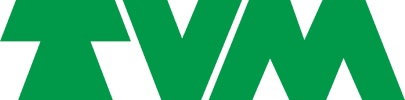 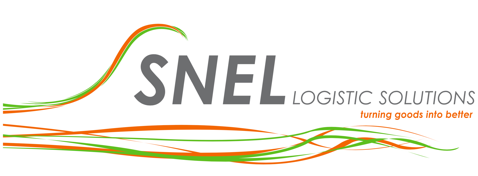 Marc Van Belleghem est le tout premier Chevalier de la Route de Diamant en BelgiqueDeinze, le 11 octobre 2019 – Marc Van Belleghem (58 ans), d'Oostkamp, sera fêté ce jour en tant que tout premier Chevalier de la Route de Diamant en Belgique, une initiative de TVM Belgium, assureur spécialisé dans les transports. Concrètement, cela signifie que Marc a déjà 20 ( !!!) années de conduite sans accident au volant de son poids lourd. Marc roule depuis 28 ans pour la société Snel Logistic Solutions à Deinze. Il parcourt environ 50.000 km/an, surtout pour la distribution en Flandre occidentale et orientale.Frank Van Nueten, directeur général de TVM Belgium : « TVM accorde une grande importance à la sécurité routière. Grâce à notre initiative de sécurité baptisée « Les Chevaliers de la Route », nous essayons non seulement de réduire le nombre de sinistres, mais aussi d'apporter une contribution positive à la sécurité routière en général. Nous mettons à l'honneur chaque année plusieurs dizaines de Chevaliers de la Route d'argent et de bronze, mais seulement une poignée de Chevaliers d'or. Avec Marc, c'est la première fois que nous récompensons un Chevalier de la Route de Diamant en Belgique ! Rendez-vous compte, 20 ans sans accident au volant d'un poids lourd. Cette performance est réellement unique, même si nous espérons pouvoir ajouter d'autres Chevaliers de Diamant à la liste ces prochaines années. Si tout se déroule comme prévu, Snel Logistic Solutions devrait compter deux chevaliers de diamant supplémentaires en 2024 ! »Gert Snel : « C'est une énorme fierté pour Snel Logistic Solutions de compter le tout premier Chevalier de la Route de Diamant de Belgique en ses rangs. La sécurité routière est un des fondements de notre organisation avec entre autres des analyses du style de conduite de chaque chauffeur, des parrains chauffeurs et un renouvellement continu de la flotte. Marc est vraiment un chauffeur exceptionnel ! Il fera toujours son travail comme il faut. Les clients l'apprécient aussi beaucoup. Il est rigoureux, ponctuel et toujours prêt à donner un coup de main si le planning le nécessite. Un exemple pour de nombreux chauffeurs de poids lourds donc ! »La cérémonie de remise de la médaille a eu lieu chez Snel Logistic Solutions à Deinze, en présence de sa famille et de nombreux collègues. Marc a reçu par la même occasion de son employeur un tout nouveau Scania P280 6X2, avec toutes les options souhaitées. Une récompense bien méritée pour ses performances exceptionnelles, avec un troisième essieu supplémentaire et une cabine haute pour plus de confort.À propos de TVM
L'assureur de niche TVM Belgium propose des packs d'assurances au secteur de la logistique et du transport selon un principe de one-stop-shopping. Nous pensons plus loin dans ce cas que les seules assurances spécifiques pour les sociétés de transport et les chauffeurs professionnels.  Avec votre courtier, TVM Belgium trouvera toujours une assurance qui vous convient.  Les Chevaliers de la Route sont une initiative de la Fondation Veiligheidsplan (Plan de sécurité) de TVM assurances. TVM remet chaque année des insignes de bronze, d'argent et d'or aux chauffeurs professionnels affichant respectivement 3, 5 et 10 ans sans accident. Cette année 2019 marque pour la première fois la remise d'un prix de Chevalier de diamant pour 20 années consécutives sans accident.À propos de Snel Logistic Solutions Dès la création de Snel Logistic Solutions en 1985, transport et logistique ont été indissociables. Nous sommes leaders en qualité, sécurité et durabilité. Le groupe Snel possède 200 tracteurs et 350 remorques et emploie plus de 300 collaborateurs motivés. Les 60.000 m² d'entrepôts, répartis entre les sites modernes de Deinze, Ham, Weert (P-B) et Kruishoutem, sont multifonctionnels et ouverts 24h/24. Snel Logistic Solutions est certifié SQAS depuis 2016. Plus d'infos sur www.gsnel.eu et www.werkenbijsnel.euInformations de presse : 
Square Egg Communications : Sandra Van Hauwaert, sandra@square-egg.be, GSM 0497 25 18 16.
Informations TVM : Marie Durnez, GSM 0472 37 66 52.
Informations Snel Logistic Solutions : Gert Snel, GSM 0475 26 20 90.